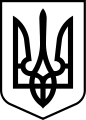 ХЕРСОНСЬКА РАЙОННА ДЕРЖАВНА АДМІНІСТРАЦІЯХЕРСОНСЬКОЇ ОБЛАСТІРОЗПОРЯДЖЕННЯГОЛОВИ РАЙОННОЇ ДЕРЖАВНОЇ АДМІНІСТРАЦІЇ26.01.2022                                    Херсон                                                     № 11Про надання права першогота другого підпису	Відповідно до статей 2, 6, 40, 41 Закону України  «Про місцеві державні адміністрації», Закону України «Про бухгалтерський облік та фінансову звітність в Україні», Постанови Кабінету Міністрів України від                                  28 лютого 2002 року № 228 «Про затвердження Порядку складання, розгляду, затвердження та основних вимог до виконання кошторисів бюджетних установ», наказу Міністерства фінансів України від 22 червня 2012 року                    № 758 (зі змінами) «Про  затвердження Порядку відкриття та закриття рахунків у національній валюті в органах в органах Державної казначейської служби України», з метою оперативного вирішення фінансово-господарських питань Херсонської районної державної адміністрації Херсонської області:ЗОБОВ’ЯЗУЮ:Надати право першого підпису платіжних, розрахункових  та інших фінансових документів:Линецькому Михайлу Валерійовичу – голові Херсонської районної державної адміністрації Херсонської області;Гончару Сергію Володимировичу – першому заступнику голови Херсонської районної державної адміністрації Херсонської області.Надати право другого підпису платіжних, розрахункових  та інших фінансових документів:Бірюковій Оксані Анатоліївні – начальнику управління фінансово-господарського забезпечення апарату – головному бухгалтеру Херсонської районної державної адміністрації Херсонської області;Мех Інні Ігорівні – заступнику начальника управління фінансово-господарського забезпечення апарату Херсонської районної державної адміністрації – начальнику  відділу фінансів та стратегічного планування.Контроль за виконанням цього розпорядження залишаю за собою.Голова районної державної адміністрації                                                   Михайло ЛИНЕЦЬКИЙ